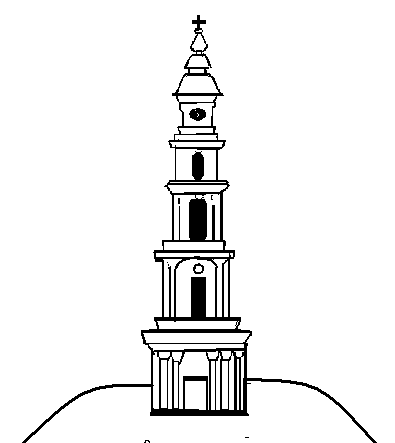 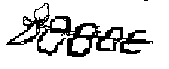 АДМИНИСТРАЦИЯ ЛЕЖНЕВСКОГО МУНИЦИПАЛЬНОГО РАЙОНАИВАНОВСКОЙ ОБЛАСТИПОСТАНОВЛЕНИЕ25.04.2019_                                                                                                    №_197___О предоставлении разрешения на отклонение от предельных параметров разрешенного строительства в отношении земельного участка, с КН 37:09:050401:4, расположенного по адресу: Ивановская область, Лежневский район, п.Лежнево, ул. Нагорная, дом 8 Принимая во внимание заявление Кудрявцева Виктора Андреевича (по доверенности №37/75-н/37-2019-1-202 от 26.02.2019г. Кудрявцев Виктор Григорьевич), протокол  и заключение проведения публичных слушаний от 19.04.2019 по вопросу разрешения на отклонение от предельных параметров разрешенного строительства в отношении земельного участка с КН 37:09:050401:4, расположенного по адресу: Ивановская область, Лежневский район, п.Лежнево, ул. Нагорная, дом 8, протокол постоянно действующей комиссии по подготовке проекта правил землепользования и застройки на территории Лежневского муниципального района от 27.02.2019, руководствуясь Градостроительным кодексом Российской Федерации, Федеральным законом от 06.10.2003 №131-ФЗ «Об общих принципах организации местного самоуправления в Российской Федерации», Решением Совета Лежневского городского поселения Лежневского муниципального района  (третьего созыва) от 30.08.2018 № 29 «Об утверждении Порядка организации и проведения общественных обсуждений, публичных слушаний по проектам муниципальных правовых актов по вопросам местного значения в области градостроительной деятельности в Лежневском городском поселении», постановлением Администрации Лежневского муниципального района Ивановской области от 30.01.2015 №127 «Об утверждении Административного регламента Администрации Лежневского муниципального района Ивановской области по предоставлению муниципальной услуги «Предоставление разрешения на отклонение от предельных параметров разрешенного строительства, реконструкции объектов капитального строительства на территории Лежневского муниципального района Ивановской области», Администрация Лежневского муниципального района постановляет:1. Предоставить разрешение на отклонение от предельных параметров разрешенного строительства в отношении земельного участка с                                КН 37:09:050401:4, расположенного по адресу: Ивановская область, Лежневский район, п.Лежнево, ул. Нагорная, дом 8, площадью 375 кв.м., в части сокращения минимальных отступов по фасаду жилого дома:- с правой стороны от границы земельного участка до объекта строительства - 2,3м;- с левой стороны от границы земельного участка до объекта строительства - 2,6м.        2. Разместить данное Постановление на официальном сайте Администрации Лежневского муниципального района в сети Интернет: http://lezhnevo.ru/, опубликовать в газете «Сельские вести».Глава Лежневского муниципального  района                                                                П.Н.Колесников